Supplementary filesTable S1 Primer sequences used in this study.Fig. S1 Multiple sequence alignments of V. corymbosum DNA methylation- and demethylation-related proteins with characteristic domains and motifs. a-d indicated the sequence alignment and conserved domains of VcMET1(a), VcDRM2 (b), VcCMT3 (c), and VcDME1 (d), respectively.Fig. S2 Phylogenetic analysis of VcMET1, VcDRM2, VcCMT3, and VcDME1 from V. corymbosum and other plant species.Fig. S3 Specific DNA methylation status in the VcCHS and VcANS promoters during anthocyanin accumulation. a: Specific DNA methylation changes in the VcCHS promoter region. b: Specific DNA methylation changes in the VcANS promoter region. Table S1 Primer sequences used in this study.Fig. S1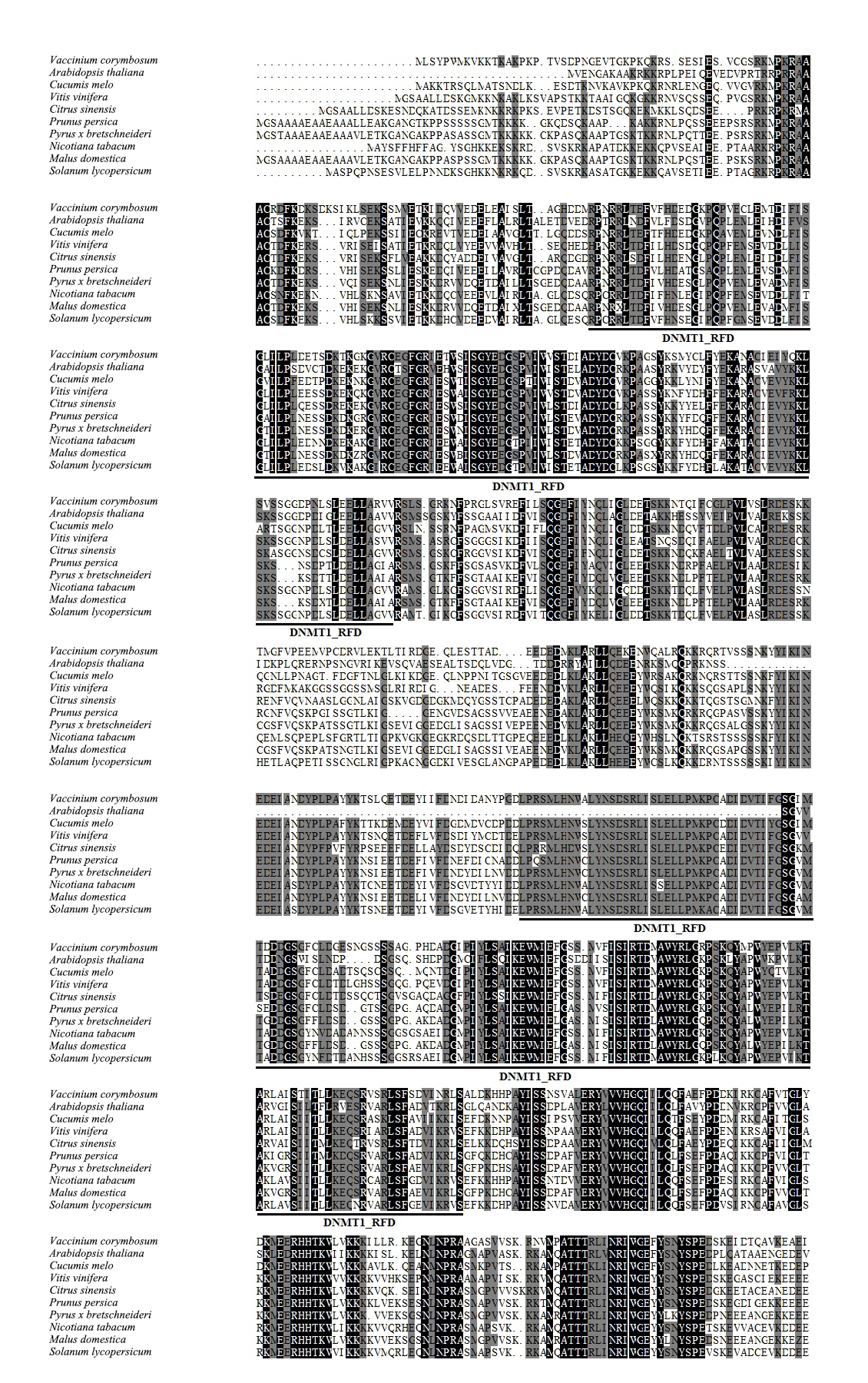 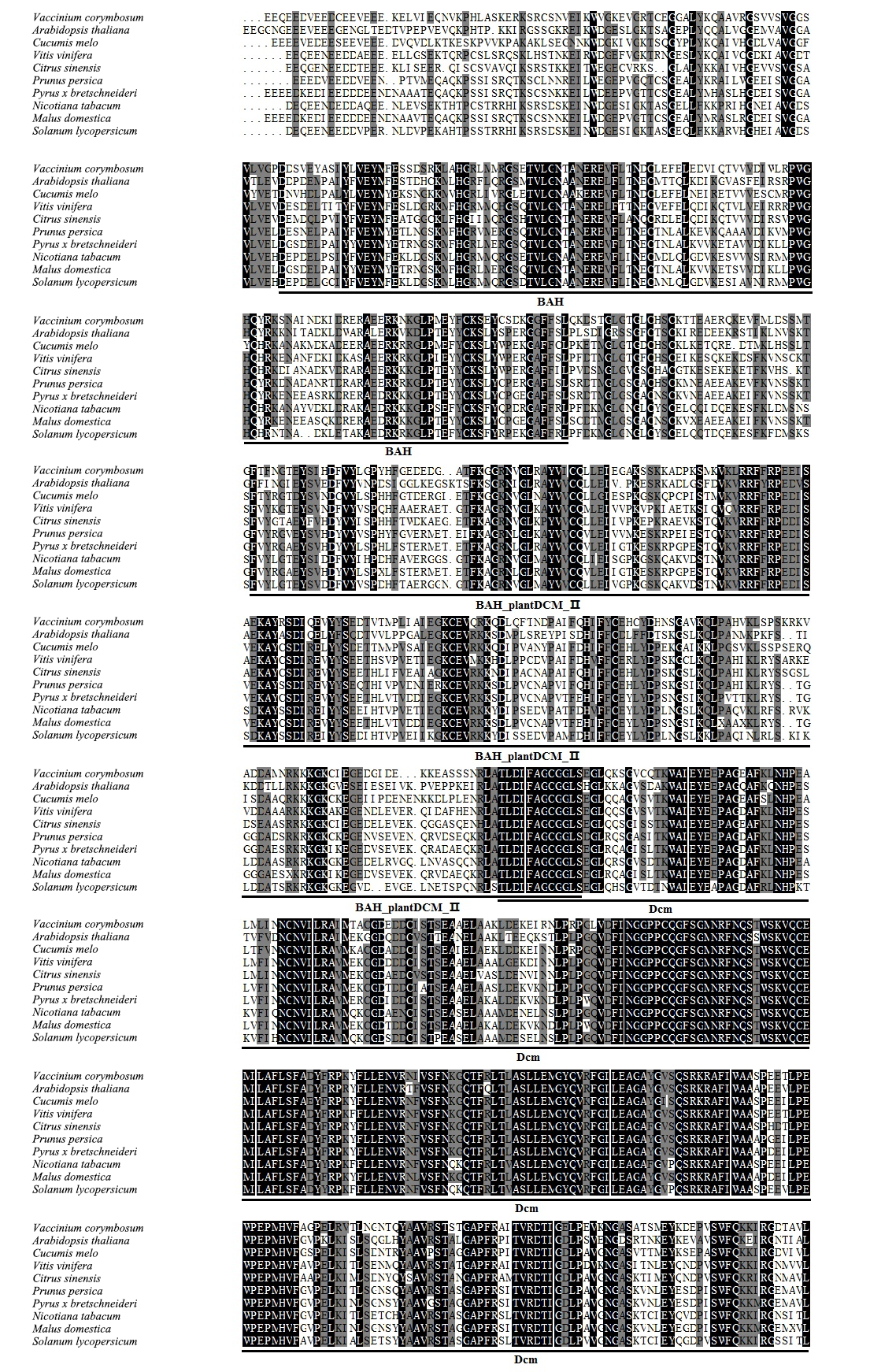 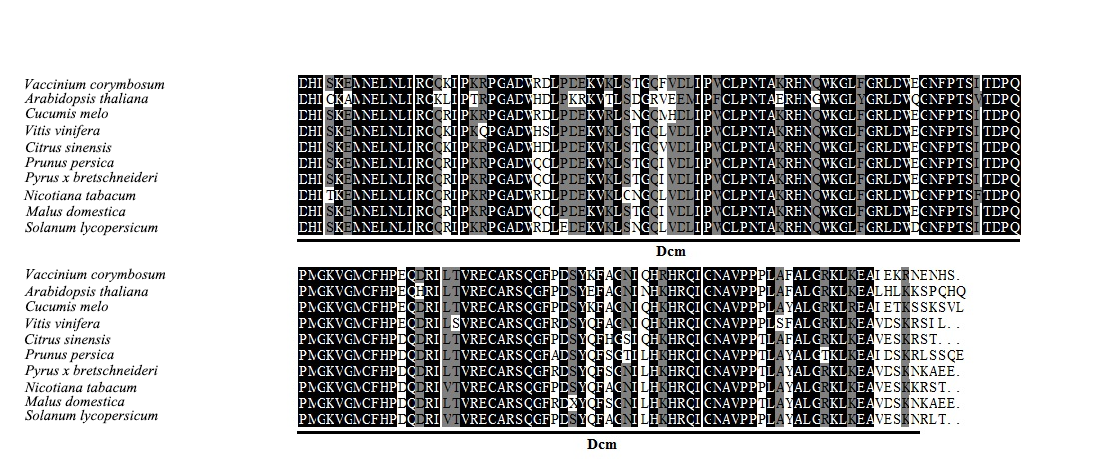 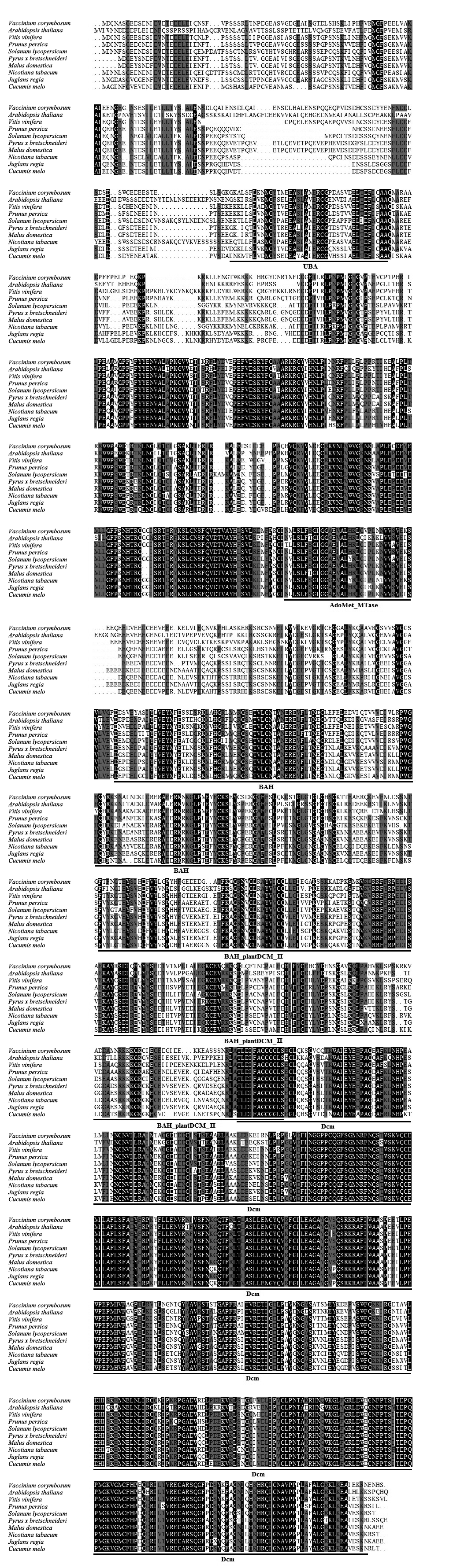 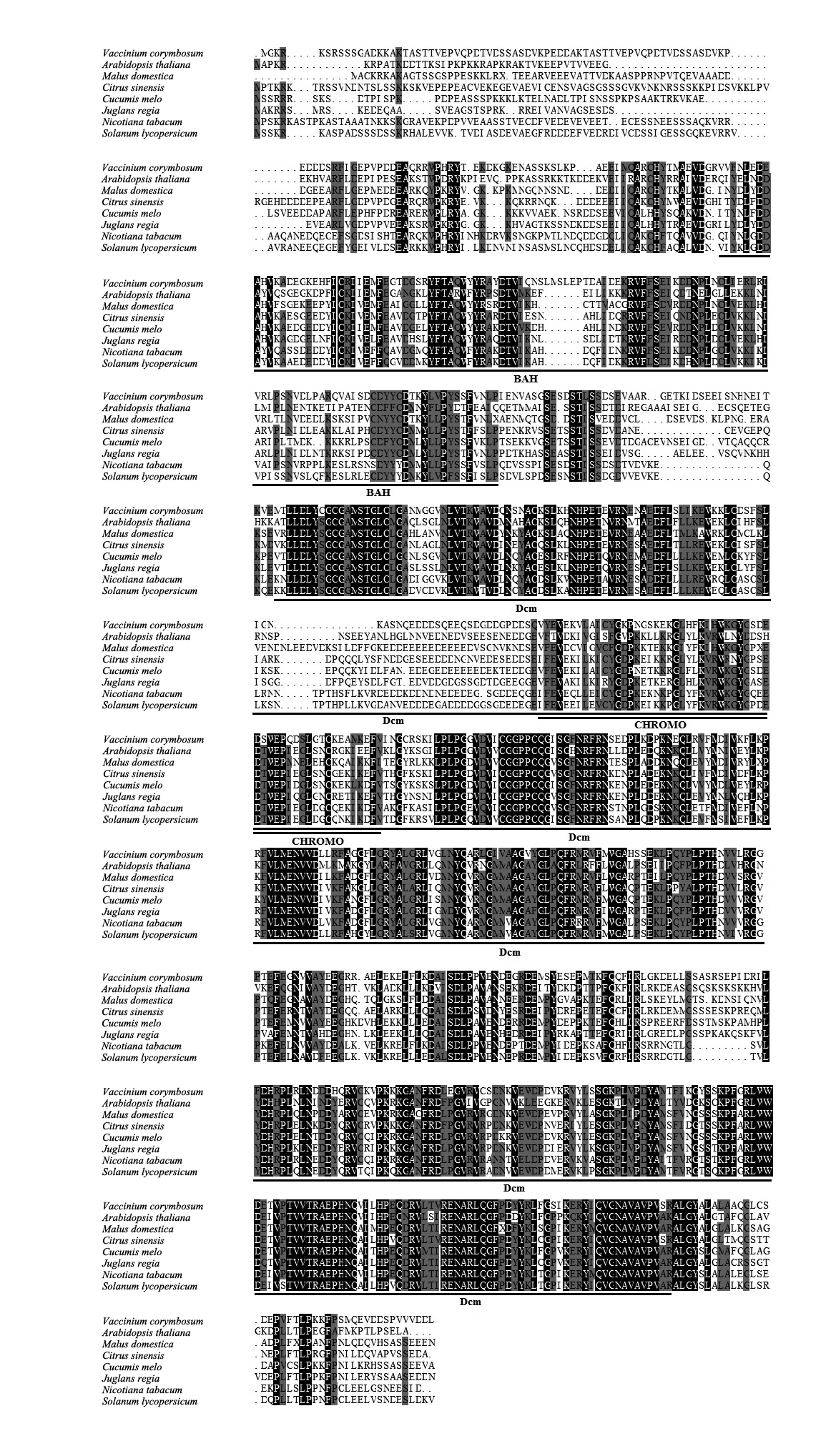 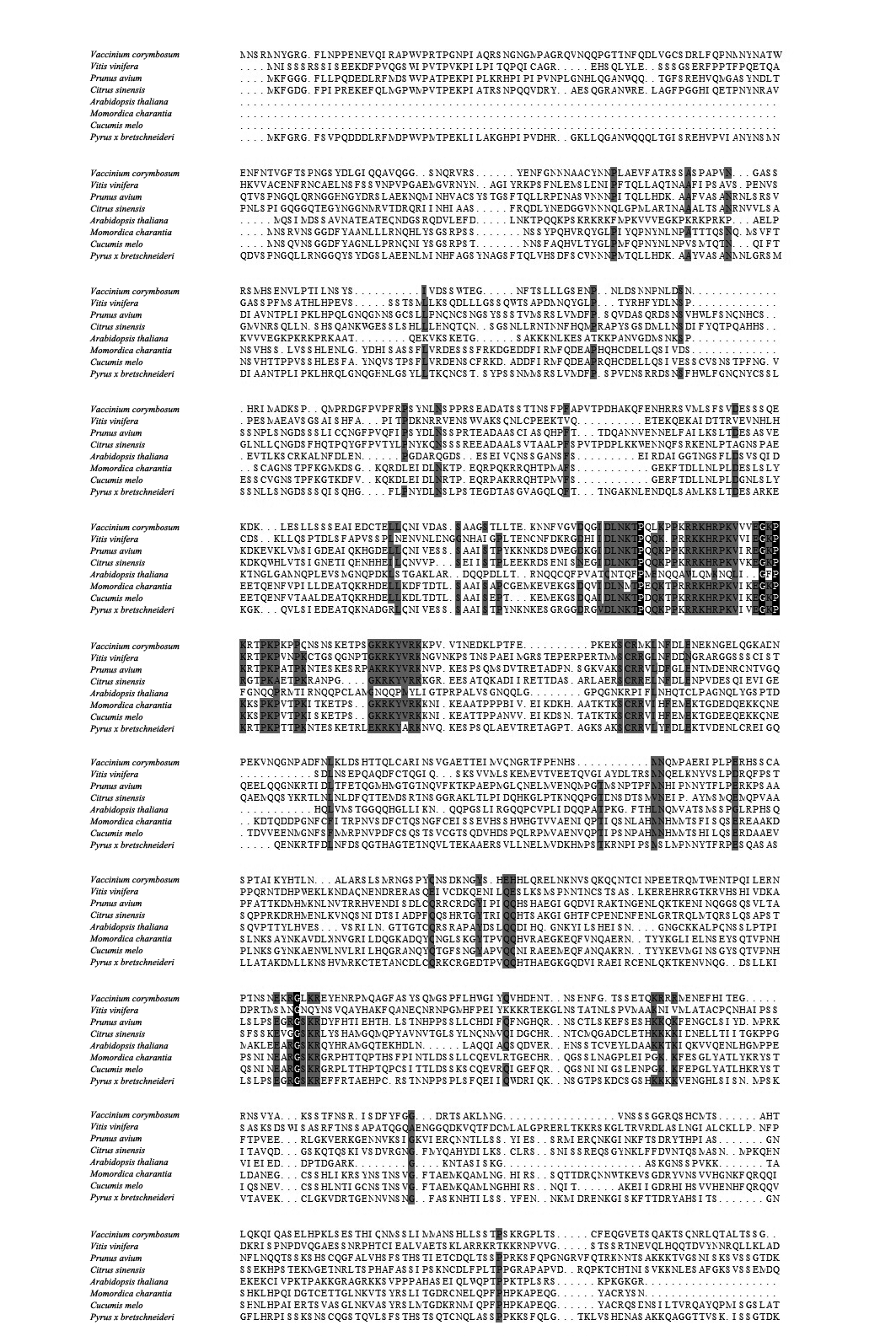 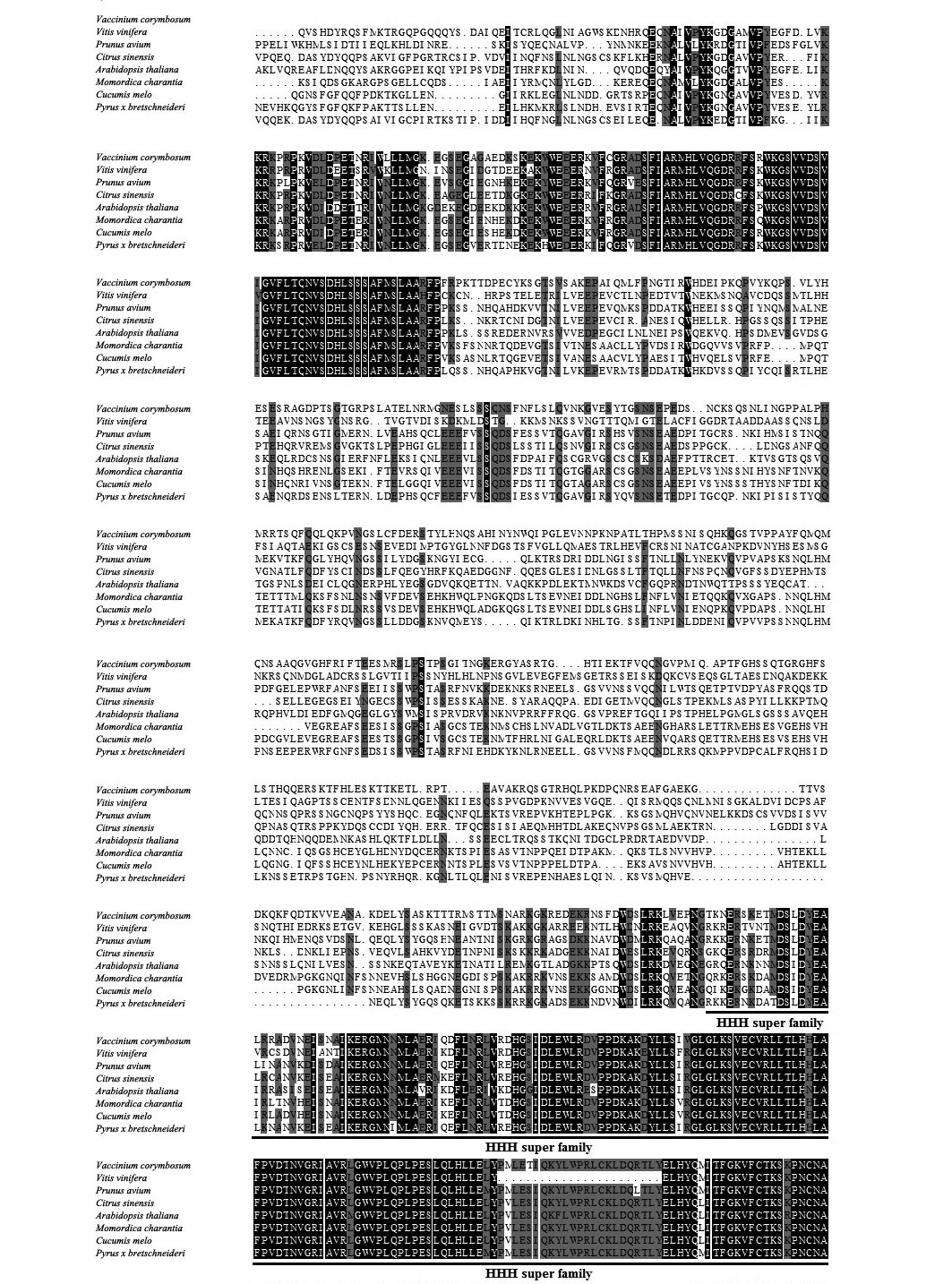 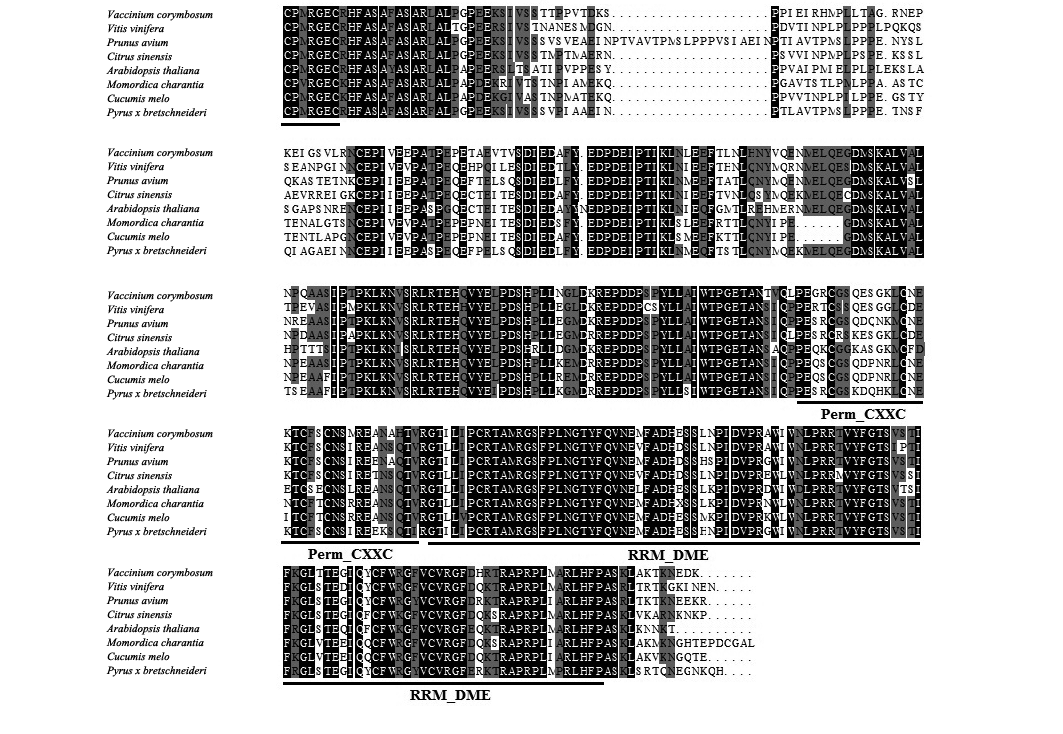 Fig. S2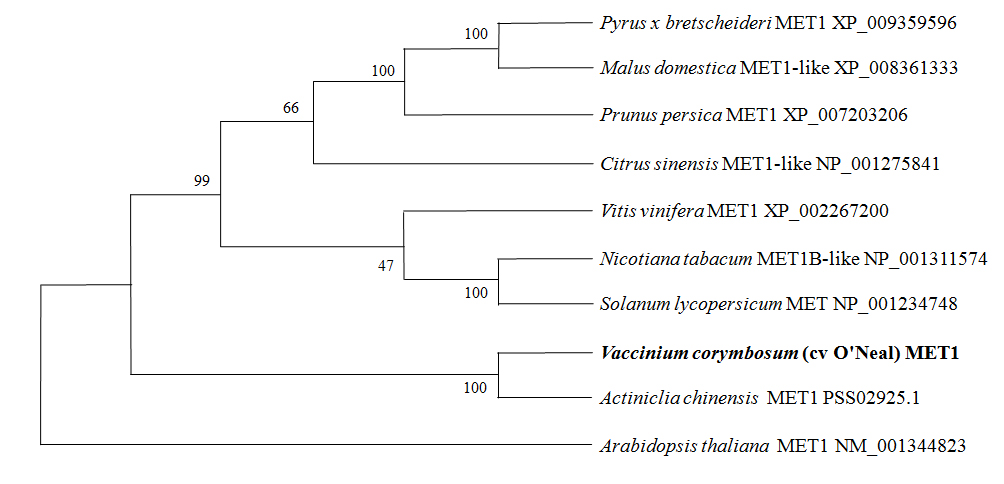 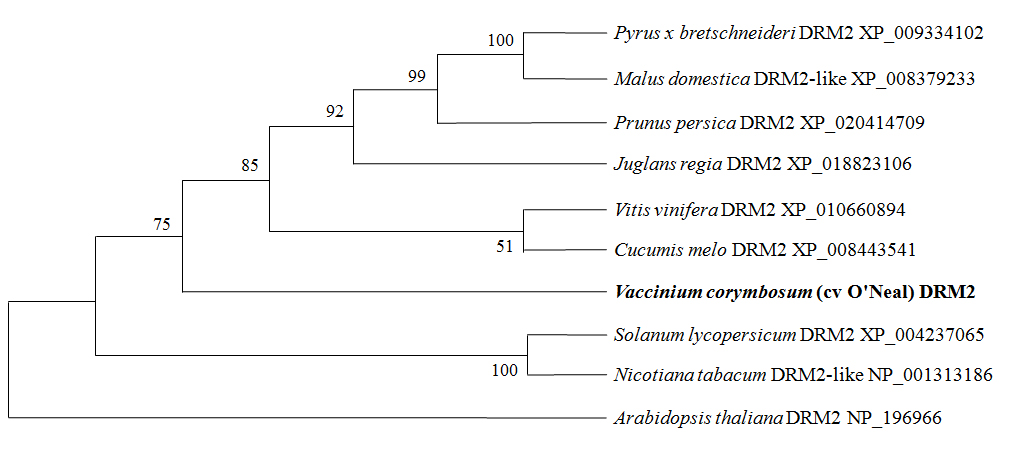 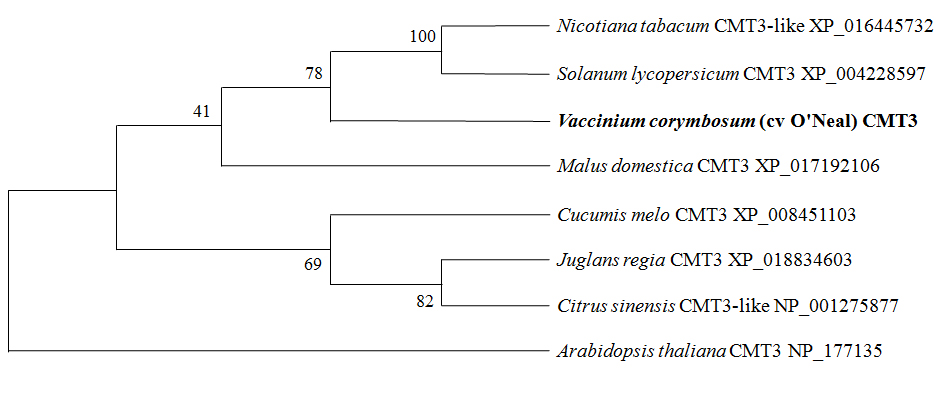 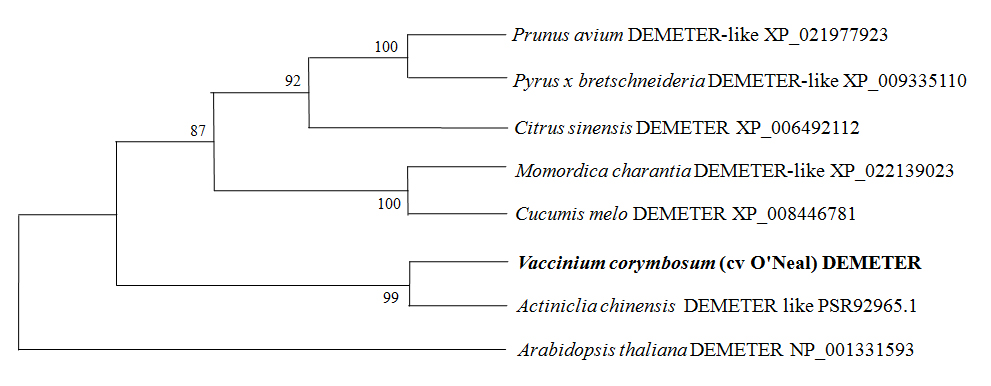 Fig. S3(a)VcCHSpro-S5   TACCCTTAGTCCACAAATCTCCCCCTCACACCCTTGCACGCACATACACACACTTCAACA 60VcCHSpro-S6   TACCCTTAGTCCACAAATCTCCCCCTCACACCCTTGCACGCACATACACACACTTCAACAVcCHSpro-Br   TACCCTTAGTCCACAAATCTCCCCCTCACACCCTTACACGCACATACACACACTTCAACA               *********************************** ************************VcCHSpro-S5   ATACCATTCTTTTGAGGTTGAAGGTAATATTCTTTTGAAAGCCAACAAATAGTTGACGGT 120VcCHSpro-S6   ATACCATTCTTTTGAAATTGAAGATAATATTCTTTTGAAAGCCAACAAATAGTTGACGGTVcCHSpro-Br   ATACCATTCTTTTGAAATTAAAAATAATATTCTTTTAAAAACCAACAAATAGTTGACGAT               ***************  ** **  ************ *** ***************** *VcCHSpro-S5   TTAGTATATTTGTATATGCATTTTGCAAGTGCTTAGAGCATCTCCAACTGTTGGACCTCT 180VcCHSpro-S6   TTAGTATATTTGTATATGCATTTTGCAAGTGCTTAGAGCATCTCCAACTGTTGGGCCTCTVcCHSpro-Br   TTAGTATATTTATATATGCATTTTACAAATGCTTAGAGCATCTCCAACTGTTGGGCCTCT               *********** ************ *** ************************* *****VcCHSpro-S5   CCATCTCCATCTTGGAGAGAAAAAGGTGCTTTGGTTTGGTCCAAATACGTGCAAGAACCC 240VcCHSpro-S6   CCATCTCCATCTTGGAGAGAAAAAGGTGCTTTGGTTTGGTCCAAATACGTGCAAGAACCCVcCHSpro-Br   CCATCTCCATCTTGGAGAGAAAAAGGTGCTTTGGTTTGGTCCAAATACGTGCAAGAACCC               ************************************************************VcCHSpro-S5   AGCAGCCTAGCCATTAGGCTCATTAAAAAAAAAAAATCCGACGTCAGCTTCTTCCTCAAA 300VcCHSpro-S6   AGCAGCCTAGCCATTAGGCTCACCAAAAAAAAAAAACCCGACGTCAGCTTCTTCCTCAAAVcCHSpro-Br   AGCAGCCTAGCCATTAGGCTCACCAAAAAAAAAAAACCCGACGTCAGCTTCTTTCTCAAA               **********************  ************ **************** ******VcCHSpro-S5   CGGGCGCGTGTAACACACGCGCCACGAGTGCATCTAACGCTCTTGCACGCGCCTCCTTTG 360VcCHSpro-S6   CGGGCGCGTGTAACACACGCGCTGCGAGTGCATCTAACGCTCTTGCACGCGCCTCCTTTGVcCHSpro-Br   CGGGCGCGTGTAACACACGCGCCGCGAGTGCATCTAACGCTCTTGCACGCGCCTCCTTTG               **********************  ************************************VcCHSpro-S5   GCTGGCGCGTGCGGCCTCCACGAGACTCCGTCGGCGACGAGTCTTCGACCAATCTCTTCG 420VcCHSpro-S6   GCTGGCGCGTGCGGCCTCCACGAGACTCCGTCGGCGACGAGTCTTCGACCAATCTCTTCGVcCHSpro-Br   GCTGGCGCGTGCGGCCTCCACGAGACTCCGTCGGCGACGGGTCTTCGACCAATCTCTTCG               *************************************** ********************VcCHSpro-S5   TCTCAACGAGATCTGTAATCTTCTTGTCTTAGAACGATTTTAGAACTCGTTTTCCGGTGA 480VcCHSpro-S6   TTTCAACGAGATCTGTAATCTTCTTGTCTTAGAACGATTTTAGAACTCGTTTTCCGGTGAVcCHSpro-Br   TCTCAACGAGATCTGTAATCTTCTTGTCTTAGAACGATTTTAGAACTCGTTTTCCGGTGA              * **********************************************************VcCHSpro-S5   CTGGTTTTTTCCGGCCAAAATCCGACCCACCATCACCGCCACCAACCACCATCAAAACAC 540VcCHSpro-S6   TTGGTTTTTTCCGGCCAAAATCCGACCCACTATCACCGCCACCAACCACCATCAAAACACVcCHSpro-Br   CTGGTTTTTTCCGGCCAAAATCCGACCCACCATCACCGCCACCAACCACCATCAAAACAC               ***********************************************************VcCHSpro-S5   ACACACACACGCACAGAGAGAGAGAGAGAGGAAGAGAGAGAGAGAGAGAAGGCTCAGATC 600VcCHSpro-S6   ACACACACACGCACAGAGAGAGAGAGAGAGAGAGAGAGAGAGAGAGAGAAGGCTCAGATCVcCHSpro-Br   ACACACACACGCACAGAGAGAGAGAGAGAGAGAAAGAGAGAGAGAGAGAAGACTCAGATC               ******************************  * ***************** ********VcCHSpro-S5   TGTAATATCATCATCGCCTCGACCAAAATCCGGCCATGGCTGCAACCACGGTTGCCCGAA 660VcCHSpro-S6   TGTAATATCATCATCGCCTCGACCAAAATCCGGCCATGGCTGCAACCACGGTTGCCCGAAVcCHSpro-Br   TATAATATCATCATCGCCTCGACCAAAATCCGGCCATGGCTGCAACCACGGTTACCCGAA               * *************************************************** ******VcCHSpro-S5   GGCCCTCCGGGTTGCCCCGCCATGGAATCCGACCAAAACCCACTACAATCTGACCAAAAT 720VcCHSpro-S6   GGCCCTCCGGGTTGCCCCGCCATGGAATCCGACCAAAACCCACTACAATCTGACCAAAATVcCHSpro-Br   GGCCCTCCGGGTTGCCCCGCCATGGAATCCGACCAAAACCCACTACAATCTGACCAAAAT               ************************************************************VcCHSpro-S5   CCAGGTGGAGAAGAGGAGAGAGAGAGTAATTTTTCACCGGCCGGAGTAGTCGAACGACGG 780VcCHSpro-S6   CCATGCGGAGAAGAGGAGAGAGAGAGTAATTTTTCACCGGCTGGAGTAGTCGAACGACGGVcCHSpro-Br   CCAGGCGGAGAAAAGGAGAGAGAGAGTAATTTTTCACCGGCCGGAGTAGTCGAACGACGG               *** * ****** **************************** ******************VcCHSpro-S5   CAACGTTGCGGTGCAGTGATGGTGAGGGCTACAGTGCCTTGTCGAGACAGGAGAGGCAAA 840VcCHSpro-S6   CAACGTTGCGGTGCAGTGATGGTGAGGGCTACAGTGCCTTGTCGAGACAGGAGAGGCAAAVcCHSpro-Br   CAACGTTGCGGTGCGGTGATGGTGAGAGCTACAGTGCCTTGTCGAGACAGGCGAGGCAAA               ************** *********** ************************ ********VcCHSpro-S5  AAGTGAAAAACCAAAATAGCGATGGAGAAGCGAGGCTGTTGGGTGCCATTTTTGGGGGAA 900VcCHSpro-S6  AAGTGAAAAACCAAAATAGCGATGGAGAAGCGAGGCTGTTGGGTGCCATTTTTGGGGGAAVcCHSpro-Br  AAGTGAAAAACCAAAATAGCGATGGAGAAGCGAGGCTGTTGGGTGCCATTTTTGGGGGAA              ************************************************************VcCHSpro-S5  AACCTCTCCATTTTGGTCTCGCCGGAGCAATGGCGAGACTGATGGAGATGGTCTTACTAA 960VcCHSpro-S6  AACCTCTCCATTTTGGTCTCGCCGGAGCAATGGCGAGACTGATGGAGATGGTCTTACTAAVcCHSpro-Br  AACCTCTCCATTTTGGTCTCGCCGGAGCAATGACGAGACTGATGGAGATGGTCTTACTAA              ******************************** ***************************VcCHSpro-S5  ACCTAGTGAAGAGTGTCTTGCCCCAACCTGTGACATCCTTCTAACTAGGCTAGTCCCGCA 1020VcCHSpro-S6  ACCTAGTGAAGAGTGTCTTGCCCCAACCTGTGACATCCTTCTAACTAGGCTAGTCCCGCAVcCHSpro-Br  ACCTAGTGAAGAGTGTCTTGCCCCAACCTGTGACATCCCTCTAACTAGACTAGTCCCGCA              ************************************** ********* ***********VcCHSpro-S5  TTGGCTAGCATGGAAAGTATGGGGTAATATATAACGTTTGGCCCACTAACTATAGTTAAT 1080VcCHSpro-S6  TCGGCTAGCATGGAAAGTATGGGATAATATATAACGTTTGGCCCACTAACTATAGTTAACVcCHSpro-Br  TCGGCTAGCATGGAAAGTATGGGGTAATATATAACGTTTGGCCCACTAACTATAGTTAAC              * ********************* *********************************** VcCHSpro-S5  TTAACGTTAATTTTTTGAACTGCATAATTAGGCTAACAGCTAGCAAGTCAGTTGTGGCGG 1140VcCHSpro-S6  TTGACGTTAATTTTTTGAACTGCATAATTAGGCTAACAGCTAGCAAGTCAATTGTGGCGGVcCHSpro-Br  TTGACGTTAATTTTTTGAACTGCATAATTAGGCTAACAGCTAGCAAGTCAGTTGTGGCGG              ** *********************************************** *********VcCHSpro-S5  GTTTTTGCACAACCAGTGAGCCACTATAGTAAAACGATAATTCCTTCTGCATCGACGGGA 1200VcCHSpro-S6  GTTTTTACACAACCAGTGAGCCACTATAGTAAAACGATAATTCCTTCTGCACCGACGGGAVcCHSpro-Br  ATTTTTACACAACCAGTGAGCCACTATAGTAAAACGATAATTCCTTCTGCACCGACGGGA           ***** ******************************************** ********VcCHSpro-S5  ATGCACCGAACGGCGTCGCCGTGAAATGGGGTGGTTTTGGATCGAGATCATACTGCCGTC 1260VcCHSpro-S6  ATGCACCGAATGGCGTCGCCGTGAAATGGGGTGGTTTTGGATCGAGATCATACTGCCGTCVcCHSpro-Br  ATGCACCGAACGGCGTCGCCGTGAAATGGGATGGTTTTGGATCGAGATCATACTGCCGTC              ********** ******************* *****************************VcCHSpro-S5   CGATTGCCTTGATTCCCGCGTTGGCCCACTCGGAATTCGATTTGAGAAG 1309VcCHSpro-S6   CGATTGCCTTGATTCCCGCGTTGGCCCACTCGGAATTCGATTTGAGAAGVcCHSpro-Br   CGATTGCCTTGATTCCCGCGTTGGCCCACTCGGAATTCGATTTGAGAAG               *************************************************(b)VcANSpro-Br   CTGATCAGAATTGTTGGCACTAATACAAAATACAAAACGAATTTGATTGCTTTGAAATCT 60VcANSpro-S6   CTGATCAGAATTGTTGGCACTAATACAAAATACAAAACGAATTTGATTGCTTTGAAATCTVcANSpro-S5   CTGATCAGAATTGTTGGCACTAATACAAAATACAAAACGAATTTGATTGCTTTGAAATCT               ************************************************************VcANSpro-Br   CAGATTCTGAAGTACCAGCTATGTGGGTTTGTGTTTGGTGTTTGAGGGGGGTTTTATATA 120VcANSpro-S6   CAGATTCTGAAGTACCAGCTATGTGGGTTTGTGTTTGGTGTTTGAGGGGGGTTTTATATAVcANSpro-S5   CAGATTCTGAAGTACCAGCTATGTGAGTTTGTGTCTGGTGTTTGAGGGGGGTTTTATATA               ************************* ******** *************************VcANSpro-Br   GAACATTCAGACGTTGATTTCAAGTAAAACCATGGGCAGAAGTAATAGAAATAAATTGGT 180VcANSpro-S6   GAACATTCAGACGTTGATTTCAAGTAAAACCATGGGCAGAAGTAATAGAAATAAATTGGTVcANSpro-S5   GGACATTCAGACGTTGATTTCTAGTAAAACCATGGGCAGAAGTAATAGAAATAAATTGGT               * ******************* **************************************VcANSpro-Br   GATTGGACGGTAGTAAAATCTAGAACAATTTGAGGGAGGTGGCATGGGGTTAGGGCCACC 240VcANSpro-S6   GATTGGACGGTAGTAAAATCTAGAACAATTTGAGGGAGGTGGCATGGGGTTAGGGCCACCVcANSpro-S5   GATTGGACGGTAGTAAAATCTAGAAGAATTTGAGGGAGGTGGCATGGGGTTAGAGCCACC               ************************* *************************** ******VcANSpro-Br   AACCAAACAAGAAGGGAGGAGAGAGAGTATCGGCCATTGATCACGTGTGAGAGGGATTTT 300VcANSpro-S6   AACCAAACAAGAAGGGAGGAGAGAGAGTATCGGCCATTGATCACGTGTGAGAGGGATTTTVcANSpro-S5   AACCAAACAAGAAGGGAGGAGAGAGAGTATCGGCCATTGATCACGTGTGAGAGGGATTTT               ************************************************************VcANSpro-Br   ACCAGACTCGATGTTGAAGCTAAAGTGGAAGGTTAGTTTGAAGGGAGGGTTTGCGCACGA 360VcANSpro-S6   ACCAGACTCGATGTTGAAGCTAAAGTGGAAGGTTAGTTTGAAGGGAGGGTTTGCGCACGAVcANSpro-S5   ACCAGACTCGATGTTGAAGCTAAAGTGGAAGGTTAGTTTGAAGGGAGGGTTTGCGCACGA               ************************************************************VcANSpro-Br   GGTACTCTAACCGTCATGGGAGATGCCTTCGCAATTCTTTCTATTTCTACTACTAATTAA 420VcANSpro-S6   GGTACTCTAACCGTCATGGGAGATGCCTTCGCAATTCTTTCTATTTCTACTACTAATTAAVcANSpro-S5   GGTACTCTAACCGTCATGGGAGATGCCTTCGCAATTCTTTCTAGTTCTACTATTAATTAA               ******************************************* ******** *******VcANSpro-Br   TAGAAACAGGAAAGTCCGTTAGATTGACAAAATTTTTTAGGTCAATCAATCTACCAACCC 480VcANSpro-S6   TAGAAACAGGAAAGTCCGTTAGATTGACAAAATTTTTTAGGTCAATCAATCTACCAACCCVcANSpro-S5   TAGAAACAGGAAAGTCCGTTAGATTGACAAAAATTTTTAGGTCAATCAATCTACCAACCC               ******************************** ***************************VcANSpro-Br   ACTTCGCACCTGTTTGGAATTATTAGGTGCGTAATGTGTACAATGTCCCAACTTTTTTCA 540VcANSpro-S6   ACTTCACACCTGTTTGGAATTATTAGGTGCGTAATGTGTACAATGTCCCAACTTTTTTCAVcANSpro-S5   ACTTCACACCTATTTGGAATTATTAGGTGCGTAATGTGTACAATGTTCCAACTTTTTTCA               ***** ***** ********************************** *************VcANSpro-Br   CTTTTTCTGGGGACTTCTTTTCATTTAGATCCGGATTTTCTTCCGTCCATGGATTCGGGG 600VcANSpro-S6   CTTTTTCTGGGGACTTCTTTTCATTTAGATCCGGATTTTCTTCCGTCCATGGATTCGGGGVcANSpro-S5   CTTTTTCTGGGGACTTCTTTTCATTTAGATCCGGATTTTCTTCCGTCCATGGATTCGGGA               *********************************************************** VcANSpro-Br   AGACGATCCACGTCTGGACCGTCGTTGGTGTATTTAATGGTTTGGTACATTCAATGGTTT 660VcANSpro-S6   AGACGATCCACGTCTGGACCGTCGTTGGTGTATTTAATGGTTTGGTACATTCAATGGTTTVcANSpro-S5   AGACGATCCACATCTGGACCGTCGTTGGTGTATTTAATGGTATGGTACATTCAATGGTTT               *********** ***************************** ******************VcANSpro-Br   CTTCGCCGTAAAAGTTTATGAACAAATTCAAACCATTTAATGTACCAATGGACGGTCCAG 720VcANSpro-S6   CTTCGCCGTAAAAGTTTATGAACAAATTCAAACCATTTAATGTACCAATGGACGGTCCAGVcANSpro-S5   CTTCTCTGTAAAAGTTTATGAGCAAATCCAAACCATTAAATGTACCAATGGACGGTCCAG               **** * ************** ***** ********* **********************VcANSpro-Br   ATGTGATTAGATCCGGATTTTCTTTGGATTGAAGGAGACGATTCAGGTCTGGACCGTCCA 780VcANSpro-S6   ATGTGATTAGATCCGGATTTTCTTTGGATTGAAGGAGACGATTCAGGTCTGGACCGTCCAVcANSpro-S5   ATGTGATTAGACCTGGATTTTCTTTGGATTGAAGTATACGATCCAGGTTTGGACCGTCCA               *********** * ******************** * ***** ***** ***********VcANSpro-Br   TTAGTGTATTTAATGGTTTGGTACATCTAATGGTTTCTTCTCCATAAGACGGTAAGAGTT 840VcANSpro-S6   TTAGTGTATTTAATGGTTTGGTACATCTAATGGTTTCTTCTCCATAAGACGGTAAGAGTTVcANSpro-S5   TTAGTGTATTTATAGGTTTGGTACATTTAATGGTTTCTTCTCCGTAAGGCGGTAAGAGTT               ************  ************ **************** **** ***********VcANSpro-Br   TATAAGCAAATTCAAACCATTAAATGTACCAATGGACGGTCTAGATGTGAAATGTCACCT 900VcANSpro-S6   TATAAGCAAATTCAAACCATTAAATGTACCAATGGACGGTCTAGATGTGAAATGTCACCTVcANSpro-S5   TATGAGCAAATTCAAACCATTGAATGTACCAATGGACGGTCTAGATGTGAAATGTCACCT               *** ***************** **************************************VcANSpro-Br   CGAGTCCAAAGCAAAGACCGGAGAGGATCCACTTTCTTTTTGTTTTTACGAAGAAAAAAA 960VcANSpro-S6   CGAGTCCAAAGCAAAGACCGGAGAGGATCCATTTTCTTTTTGTTTTTACGAAGAAAAAAAVcANSpro-S5   CGAGTCCAAAGCAAAGACCGGAGAGGATCCATTTTCTTTTCATTTTTACGAAGAAAAAAA               ******************************* ********  ******************VcANSpro-Br  TTTAGTTTGTGAACAAGTTTATTGAACATCGATTTATCTATACTGCATCCGTTTCAAAAT 1020VcANSpro-S6  TTTAGTTTGTGAACAAGTTTATTGAACATCGATTTATCTATACTGCATCCGTTTCAAAATVcANSpro-S5  TTTTGTTTGTGAACAAATTTATTGAACATCGATTTATCTATACTGCATCCGTTTCAAAAT              *** ************ *******************************************VcANSpro-Br  GTTTGTTCGGTCTACGAAATAAAGACTTCCAAATAATAATGAAATTTTTCTAAGAAAAGT 1080VcANSpro-S6  GTTTGTTCGGTCTACGAAATAAAGACTTCCAAATAATAATGAAATTTTTCTAAGAAAAGTVcANSpro-S5  GTTTGTTCGGTCTGCGAAATAAAGACTTCCAAATAATAATGAAATTTTTCTAAGAAAAGT              ************* **********************************************VcANSpro-Br  TCGATTTTCTTTCAACAATTTACCTAGATATCAATGAGTTATTGTAATTCATTTAAAAAA 1140VcANSpro-S6  TCGATTTTCTTTCAACAATTTACCTAGATATCAATGAGTTATTGTAATTCATTTAAAAAAVcANSpro-S5  TCGATTTTCTTTCAACAATTTACCTAGATATCAATGAGTTATTGTAATTCATAAAAAAAA              ****************************************************  ******VcANSpro-Br  AAAAAAAGTGTGAATATTTTTTTGGCACAAATATTATATTTGTAAATTCTCATTTTGCGG 1200VcANSpro-S6  AAAAAAAGTGTGAATATTTTTTTGGCACAAATATTATATTTGTAAATTCTCATTTTGCGGVcANSpro-S5  ATAAAAAGTGTGAATATTTTTTTGGCACAAATATTATATTTGTAAATTCTCGTTTTGCGG              * ************************************************* ********VcANSpro-Br  ACCGAAGAAACATTCAGGACGCATAAGGGAGGATCACCTAAGACATTGGGAGCCATAATA 1260VcANSpro-S6  ACCGAAGAAACATTCAGGACGCATAAGGGAGGATCACCTAAGACATTGGGAGCCATAATAVcANSpro-S5  ACCTAAGAAACATTCAGGACGCATAAGGGAGGATCACCTAAGACATTGGGAGCCATAATA              *** ********************************************************Gene nameprimer sequences  (5'-3')CommentsPredicted length (bp)Tm (℃)VcMET1F1: GGTACCATGTTATCTTACCCTTGGATGAAGR1: GGATCCACTATGATTTTCATTTCGCTTCTCTF2: TGTCAGAGAGTTTATTCTTTCGCAGR2: CTAAGGGAAACAAGAACGGGTAGgene isolation4,64757.0VcMET1F1: GGTACCATGTTATCTTACCCTTGGATGAAGR1: GGATCCACTATGATTTTCATTTCGCTTCTCTF2: TGTCAGAGAGTTTATTCTTTCGCAGR2: CTAAGGGAAACAAGAACGGGTAGgene expression12060VcDRM2F3: AAGCTTATGGACCAGAATGCCTCTGGGR3: GGATCCTCAAAGTGGCTTTGCCATAAF4：CCGAAAAGGAAATTACTTGAGAATGR4：CATTGGATTGGG AAGTCTGAGTgene isolation1,82163.0VcDRM2F3: AAGCTTATGGACCAGAATGCCTCTGGGR3: GGATCCTCAAAGTGGCTTTGCCATAAF4：CCGAAAAGGAAATTACTTGAGAATGR4：CATTGGATTGGG AAGTCTGAGTgene expression11160.0VcCMT3F5: GGTACCATGGGAAAGCGGAAGTCGAGGTCAR5: GGATCCAAGAAGATCATCCACTACTACAGGAGAATF6: AAGAAAGGGAGCCAACTACAGGR6: GAACTGACTGTCGGTCTTTCAATgene isolation2,60161.0VcCMT3F5: GGTACCATGGGAAAGCGGAAGTCGAGGTCAR5: GGATCCAAGAAGATCATCCACTACTACAGGAGAATF6: AAGAAAGGGAGCCAACTACAGGR6: GAACTGACTGTCGGTCTTTCAATgene expression10060.0VcDME1F7: CCCTCGAGATGAATTCGAGGATGAATTATR7: CGGGATCCTTTGTCTTCATTTTTTGTCTTGGF8: TTACAATGCAACCTGGGAGAATTTCR8: AGGATCTGACTCTCTGATTGGAACgene isolation5,62253.0VcDME1F7: CCCTCGAGATGAATTCGAGGATGAATTATR7: CGGGATCCTTTGTCTTCATTTTTTGTCTTGGF8: TTACAATGCAACCTGGGAGAATTTCR8: AGGATCTGACTCTCTGATTGGAACgene expression11660.0VcCHSF9: CAGTGCTCCATAGTCTGTGCACTTR9: TTATAGTGGAATCAAACATAGCCCAgene expression11760.0VcF3'HF10: AGTGAAATGTACAGGAGGAAGATGACCR10: CAAAAATCTCCTTAATGGGCTTGGgene expression10860.0VcDFRF11: TACAGCTTGGAGGATATGTTCAGAGR11: CGTTCCATTTCCATTTCCATTGgene expression10460.0VcANSF12: AGACCGAGCCGGCGAGGTATR12: TTAAGCCCCATTAAGTGCCTGgene expression9260.0VcUFGTF13: GAGGGAACAAACTGGAAAGTACAAAR13: GTACCCTCTCACTAACTCCAGCAATgene expression10660.0VcGAPDHF14: CGGCTACTTACGAGCAAATCAAR14: TTCAGTGTAGCCCAAAATTCCTTTreference gene8060.0VcCHSproF15: AACCCTTAGTCCAACAAATCTCCR15: CTTCTCAAAATCGAATTCCGAbisulfite sequencing1,33060VcANSproF16:TGTAATTATGGCTCCACAATGTCTTAGR16:CTGATCAAGAATTGTTGGCAACTbisulfite sequencing1,26457